14AU MAGASIN DE VÊTEMENTS 1a; pdf; doc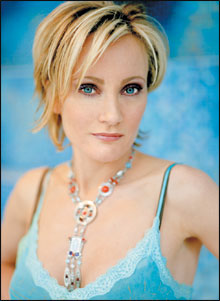 AU MAGASIN DE VÊTEMENTS 1b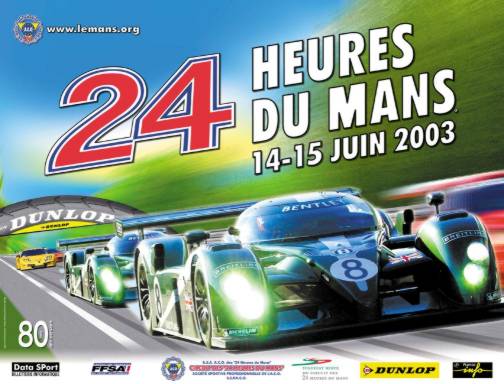 hejsan, kan jag hjälpa er?nej, tack, jag vill bara titta liteja, jag letar efter en snygg skjortasjälvklart, vilken storlek?jag har XLmycket bra, och vilken färg föredrar ni?jag tycker om gröntse här en snygg grön skjorta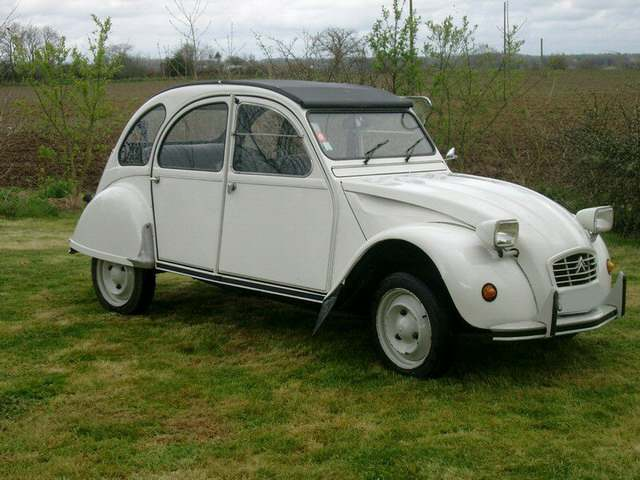 ja, inte illa, men finns det andra modeller?ja, se här en annan snygg skjortamycket vacker, kan jag prova den?självklart, provhytten är därbortatackjaha, hur är skjortan?perfekt, jag tar denvilken tur, skjortan är på reahur mycket kostar det?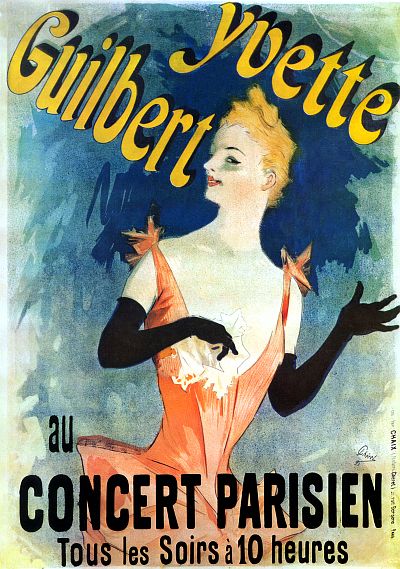 det kostar 6,50 eurovarsågod 7 eurotack och här är er växeltack och hej dåhej då och ha en trevlig dagtack detsamma, hej då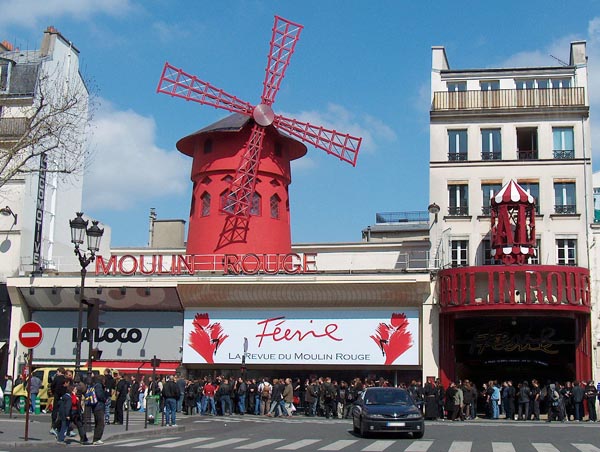 AU MAGASIN DE VÊTEMENTS 1c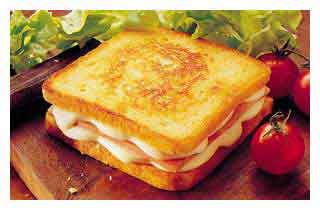 bonjour, je peux vous aider?non, merci, je veux juste regarder un peuoui, je cherche une jolie chemisebien sûr, quelle taille?je prends du XL, s’il vous plaîttrès bien, et quelle couleur préférez-vous?j’aime le vert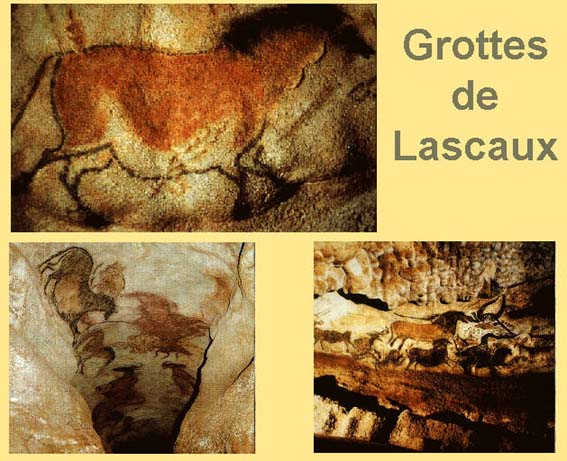 voilà une jolie chemise verteoui, pas mal, mais il y a d’autres modèles?oui, voici une autre belle chemisetrès jolie, je peux l’essayer?bien sûr, la cabine est là-basmercialors, comment va la chemise?parfait, je la prendsquelle chance, la chemise est en solde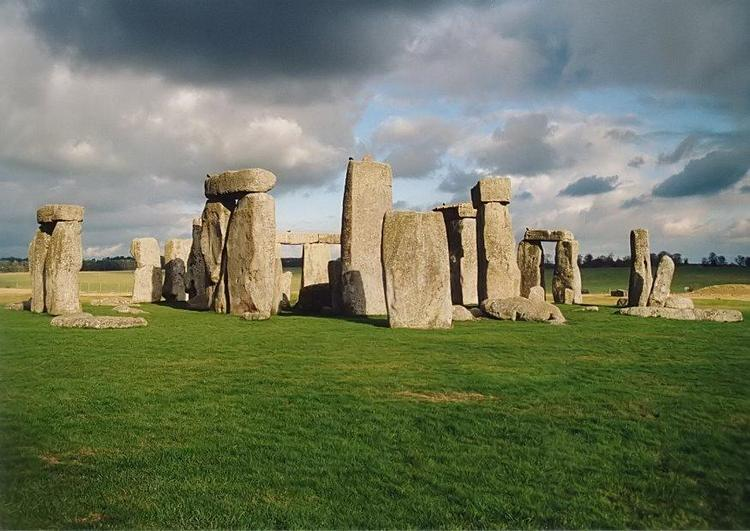 c’est combien?c’est 6,50 eurosvoilà 7 eurosmerci et voilà votre monnaiemerci et au revoirau revoir et bonne journéemerci, pareillement, au revoir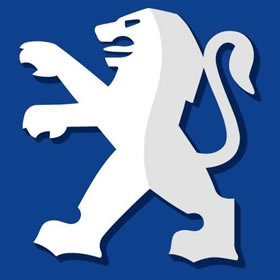 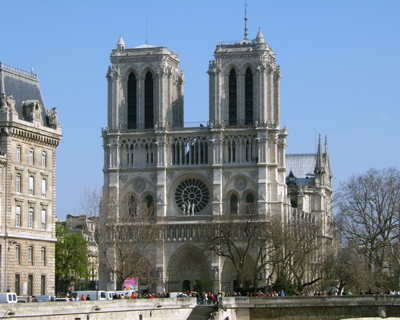 AU MAGASIN DE VÊTEMENTS 1dAU MAGASIN DE VÊTEMENTS 1ehejsan, kan jag hjälpa er?bonjour, je peux vous aider?nej, tack, jag vill bara titta litenon, merci, je veux juste regarder un peuja, jag letar efter en snygg skjortaoui, je cherche une jolie chemisesjälvklart, vilken storlek?bien sûr, quelle taille?jag har XLje prends du XL, s’il vous plaîtmycket bra, och vilken färg föredrar ni?très bien, et quelle couleur préférez-vous?jag tycker om gröntj’aime le vertse här en snygg grön skjortavoilà une jolie chemise verteja, inte illa, men finns det andra modeller?oui, pas mal, mais il y a d’autres modéles?ja, se här en annan snygg skjortaoui, voici une autre belle chemisemycket vacker, kan jag prova den?très jolie, je peux l’essayer?självklart, provhytten är därbortabien sûr, la cabine est là-bastackmercijaha, hur är skjortan?alors, comment va la chemise?perfekt, jag tar denparfait, je la prendsvilken tur, skjortan är på reaquelle chance, la chemise est en soldehur mycket kostar det?c’est combien?det kostar 6,50 euroc’est 6,50 eurosvarsågod 7 eurovoilà 7 eurostack och här är er växelmerci et voilà votre monnaietack och hej dåmerci et au revoirhej då och ha en trevlig dagau revoir et bonne journéetack detsamma, hej dåmerci, pareillement, au revoirhejsan, kan jag hjälpa er?bonjour, je peux vous aider?nej, tack, jag vill bara titta litenon, merci, je veux juste regarder un peuja, jag letar efter en snygg skjortaoui, je cherche une jolie chemisesjälvklart, vilken storlek?bien sûr, quelle taille?jag har XLje prends du XL, s’il vous plaîtmycket bra, och vilken färg föredrar ni?très bien, et quelle couleur préférez-vous?jag tycker om gröntj’aime le vertse här en snygg grön skjortavoilà une jolie chemise verteja, inte illa, men finns det andra modeller?oui, pas mal, mais il y a d’autres modéles?ja, se här en annan snygg skjortaoui, voici une autre belle chemisemycket vacker, kan jag prova den?très jolie, je peux l’essayer?självklart, provhytten är därbortabien sûr, la cabine est là-bastackmercijaha, hur är skjortan?alors, comment va la chemise?perfekt, jag tar denparfait, je la prendsvilken tur, skjortan är på reaquelle chance, la chemise est en soldehur mycket kostar det?c’est combien?det kostar 6,50 euroc’est 6,50 eurosvarsågod 7 eurovoilà 7 eurostack och här är er växelmerci et voilà votre monnaietack och hej dåmerci et au revoirhej då och ha en trevlig dagau revoir et bonne journéetack detsamma, hej dåmerci, pareillement, au revoirhejsan, kan jag hjälpa er?nej, tack, jag vill bara titta liteja, jag letar efter en snygg skjortasjälvklart, vilken storlek?jag har XLmycket bra, och vilken färg föredrar ni?jag tycker om gröntse här en snygg grön skjortaja, inte illa, men finns det andra modeller?ja, se här en annan snygg skjortamycket vacker, kan jag prova den?självklart, provhytten är därbortatackjaha, hur är skjortan?perfekt, jag tar denvilken tur, skjortan är på reahur mycket kostar det?det kostar 6,50 eurovarsågod 7 eurotack och här är er växeltack och hej dåhej då och ha en trevlig dagtack detsamma, hej då